Teaching Styles      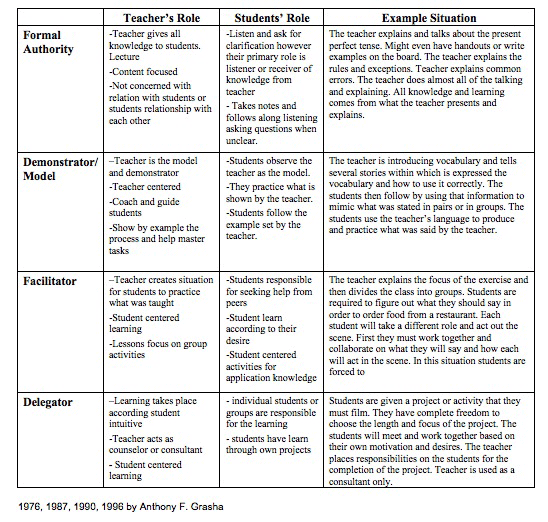 (Adopted from Differences in teaching styles, Basic Training and Resources for Teaching English to Speakers of Other Languages)Teaching Skills and MethodsAlthough a variety of teaching methods may be used by individual preceptors. Included below are common ambulatory teaching methods.(Adopted from Partners in NP Education Preceptor Manual; National Organization of Nurse Practitioner Faculties, 2000) Characteristics of an Effective Teacher					(Adapted from the Medical College of Georgia)Teaching Strategies for Adult Learners(Adopted from Rochester Institute of Technology, Teaching Strategies for Adult Learners)Clinical Teaching Skills for the Preceptor: Hints to Help Students Learn(Adopted from the Mennonite College of Nursing – Illinois State University, Preceptor Manual)Top Ten Teaching Tips for CliniciansOrientation is the most important – you want the student to feel welcome and a part of the team at your site. Make sure to introduce the student to all staff, show students the bathroom, lunch room; review emergency procedure safety factors such as exits and resuscitation equipment; and explain your clinical protocols/guidelines and teaching handouts. Discuss regulations, consultations, location of labs, ancillary staff locations, and anything else you think is helpful and useful. Try to be comprehensive this first day so you won’t have to repeat yourself as often.Students are afraid/nervous initially – use humor and a relaxed attitude and talk realistically about your boundary of safety. Set very clear parameters and expectations for your students. Spell out very clearly what you want. Remind them to review their clinical practicum portfolios for examples of charting, teaching, overview of care for visits.Have students follow you the first day to watch how and why you do things this way. Give them explanations for how you organize, prioritize, evaluate, examine and educate. Role modeling needs to be intentional; you should discuss your behavior and decisions with students so that they can understand specific rationale for actions.Respect the student – always focus on the action not the person for correction of problems or prevention of future issues. Remember that you are a teacher, and effective teachers develop positive relationships with their students. Remember to use humor and be flexible.Adult learners appreciate a style that is geared to them – be probing, encouraging and collaborative. Avoid being didactic and encourage more discussion. Teach them how to analyze information or where to find additional information rather than just teaching facts. Thinking out loud is very helpful to let students know how you are processing information, and this can often be done in the room while examining the patient. Explain what you are doing and why, what you are considering as a differential diagnosis, and what you are dismissing. This process teaches both patient and student, and patients often enjoy being a partner in the teaching process. Brainstorming with the student involves the student in the decision making process and teaches the student how to analyze and evaluate information.Set times for student workups. Time management skills are essential to practice, and students need to learn how to do an efficient, focused history and physical. However, avoid pushing students to see too many patients too soon. The priority is to learn.Feedback is fundamental to good learning. Here are some suggestions for providing feedback:  1. Immediate feedback is more effective and helpful, and you don’t forget to do it; 2. Be specific and precise in your observations; be in the room with students for at least part of each visit, and you’ll observe behavior in small segments; 3. Identify positives and negatives about performances, the so-called “sandwich technique” of putting criticism in between praise (positive/critical/positive); 4. Be non-threatening, factual, and precise; 5. Encourage students to assess and analyze situations independently before giving your input.Top microskills for efficient, effective office teaching:                                                                                        a. Get a commitment from the student – “What do you think is going on?”
b. Probe for supporting evidence – “What led you to that conclusion?”                                                       c. Teach general rules, major points – “Patients with UTIs usually have…..”                                              d. Reinforce what was right – “You were right to be concerned about……”                                                    e. Correct mistakes – “Next time this happens, try this…..”                                                                              f. Always watch your language:                                                                                                                            DON’T – What are you doing?                                                                                                                                 DO – Can you tell me why you’re doing…..this way?                                                                              DON’T – Don’t do it that way!                                                                                                                                   DO – Let me show you how I do it and why I do it this way.                                                                           DON’T – Criticize students in front of other people.                                                                                                DO – Can we go to the next room; I need to talk to you.                                                                                             DON’T – Be mean.        DO – Be kind, realistic and offer helpful suggestions. Always end an evaluation with a plan for the next time to give students the opportunity to learn further about a topic, correct their mistakes and review needed skills.                                                            Good Teaching StrategiesIf you need to teach your student something that involves more than just a demonstration, the following outline can help you organize your thoughts and plan an organized approach:Get focused on the topic. Is there any equipment or supplies you need to teach about a particular topic?Start effectively. Your attitude and opening words can do a lot to put the student at ease. The student needs to feel free to ask questions and safe to make mistakes. Briefly summarize what you plan to do.Let the student/learner know what is expected of him/her by the end of the demonstration and what he/she will be doing. Good teaching requires good communication.Find out what the student/learner already knows.  You may need to cover a great deal of detailed information or perhaps just some key points. Your student’s clinical objectives and personal objectives will be your guide.Catch the student’s attention and keep him/her involved.  Why should he/she be interested in learning about this topic?Use appropriate teaching techniques.  What teaching technique is best to achieve the type of outcome you intend? If you expect the student to perform a procedure, it may be useful for the student to perform it under your guidance rather than having the student watch as you perform it.Check the student’s progress every now and then and let him/her know how he/she is doing. Explain how you will measure and evaluate the learning.Close effectively. What do you want the learner to think about? Summarize key points.Plan time for teaching.  It is not always easy to find time to talk to a student. Plan your teaching into your busy schedule.(Adopted from California State University, Fullerton: Department of Nursing Preceptor Handbook)5 Step Approach to Teaching Skills/ProceduresStep 1: Role Model Patient-Centered MedicineThe preceptor provides a complete demonstration of the skill at normal speed while talking to the patient. Little or no explanation is given to the learner, while the preceptor models explaining the procedure to the patient. This step gives the learner an idea of how long the skill or procedure normally takes, it role models patient interaction and it provides a holistic example. Also the simplified version of the procedure given to most patients is a good starting point for the student.Step 2: Provide InstructionPre-planning: remember that you do the skill automatically and may have forgotten how you learned the skill. It’s important for the preceptor to break down the number of steps required to complete ahead of time. If there are more than seven steps, break the process of learning into stages, where learners complete one stage at minimal competence before moving onto the next. A written checklist will improve retention of complex steps. The preceptor provides repetition of the skill with full explanation, encouraging the learner to ask questions. Counting out the number of steps as you do them is very important; don’t assume if you say there are six steps, that the student knows what those six steps are. This step can be accomplished in the learning lab on a simulation mannequin if a patient is not available.Step 3: Rehearsal for Patient SafetyThe demonstrator performs the skill for a third time with the learner providing the explanation of each step and being questioned on key issues. The demonstrator provides necessary corrections. This step may be repeated until the demonstrator is satisfied that the learner fully understands the skill. This step is a very important safety check before the student works with a patient. If a patient isn’t available, ask the learner to verbally recite the steps.Step 4: Supervised PracticeThe learner now carries out the skill under close supervision describing each step before it is taken. The more guided experience a student has, the more proficient they will be. See one, do one may not be a useful adage when trying to develop proficiency.Step 5: Proficiency PracticeThe learner practices under loose supervision until they have reached an appropriate level of skill to perform independently.(Adopted from 5 Step Approach to Teaching Skills/Procedures)Common Ambulatory Teaching MethodsCommon Ambulatory Teaching MethodsAssess student’s level of clinical competence, discuss preceptor expectations, teaching methods, and introduce student to the clinical site, policies, and personnel.Determine student learning objectives and priorities: prior to each clinical session, develop a teaching plan that builds on clinical learning objectives.Develop a problem-oriented focus: Select a concept or problem area for each clinical day that enhances variability in clinical learning (e.g., physical exams of various age groups, consulting, and referrals).Readying: Preceptor-directed patient briefing (1-2 minutes) of student regarding the patient and tasks to accomplish prior to accompanying the student into the patient’s room.Pattern identification: The process of recognizing that signs and symptoms occur in patterns and the student recognizes the relationship between assessment data and a hypothesis or working diagnosis.Clinical problem solving: Teaching in the patient’s presence. Student presents signs and symptoms in front of the patient and the preceptor “utilizes the teachable moment” in response to this student’s presentation.Control the number of teaching points: Limit teaching to 1 or 2 key critical components per student preceptor interaction.Deliberate reflection: Student observes preceptor behaviors complemented by preceptor rationale for selected actions.Critique and evaluation: Preceptor assesses learners’ level of knowledge and understanding in order to formulate plan for teaching related concepts.Feedback method: Guides student’s clinical development through a process of beginning with analyses of specific experiences, student self-assessment, identifying relationships between clinical experiences and general concepts, and determining concept. Student/Learner reflection: Collaborative discussion that guides the student in making critical relationships between prior knowledge and new clinical experiences.Personal CharacteristicsWith StudentsIs trustworthy, energetic, enthusiastic, and responsibleDemonstrates clinical and professional competenceKeeps agreements, sets a good example, models appropriate behaviorShows respect, interpersonal regard for the learners, and commitment to their growthStimulates interest, has knowledge and presents it with clarityExplains things well, is responsive to questions, provides clear feedbackRelates well interpersonallyDisplays high expectations, emphasizes improvement rather than competitionAttributes success to effort and failure to lack of effortRespects students’ authority, nurtures self-directed learning, builds student confidenceEnjoys patient care and teachingInvolves students in learning processAdult Learning CharacteristicsTeaching StrategiesAdults have years of experience and a wealth of knowledgeUse your adult students as resources for yourself and for other student; use open-ended questions to draw out students’ knowledge and experiences; provide many opportunities for dialogue among studentsAdults have established values, beliefs, and opinionsTake time to clarify student expectations of the course; permit debate and the challenge of ideas; be careful to protect minority opinions within the classAdults expect to be treated as adultsTreat questions and comments with respect; acknowledge contributions students make to class; do not expect students to necessarily agree with your plan for the courseAdults need to feel self-directedEngage students in designing the learning process; expect students to want more than one medium for learning and to want control over the learning pace and start/stop timesAdults often have a problem centered approach to learningShow immediately how new knowledge or skills can be applied to current problems or situations; use participatory techniques such as case studies and problem-solving groupsAdults tend to be less interested in survey types of courses and more interested in straightforward how-toFocus on theories and concepts within the context of their applications to relevant problems; orient the course content toward direct applications rather than toward theoryAdults have increased variation in learning styles (individual differences among people increase with age)Use a variety of teaching materials and methods to take into account differences in style, time, types, and pace of learningClinical Teaching SkillWhat the Preceptor Might Say Agree on a central clinical issue.“What do you think is going on?”“I agree….”Get the student’s opinion of the central issue.“Have you considered….?”Ask targeted questions to define the student’s learning needs.“What led you to that conclusion?”“What part of the comprehensive assessment is most important in this situation?”“Is the patient’s primary concern the same as yours?”Teach general clinical rules.“When this happens, you need to consider…”Reinforce the principles of care whenever possible and discuss modifications when appropriate.“The standard guidelines for treatment include….”“The typical treatment for this problem is not appropriate for this patient because…”Positively reinforce good clinical skills and appropriate professional behavior.“You were through in your collection of the patient’s history.”Review what needs to be improved. Correct mistakes.“I noticed you palpated the abdomen before auscultating. What can you think of as being the problem with this approach?”Promote critical thinking skills.“The patient is complaining of weakness and is taking a diuretic. What kind of connection might there be?’